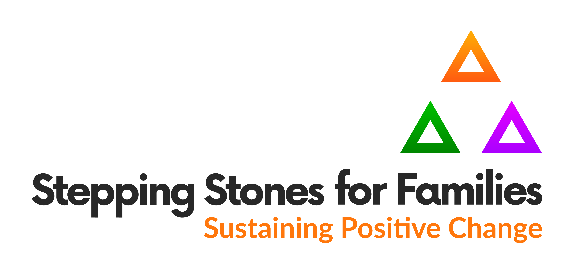 Employment Application Form1	Education2	Job Related TrainingPlease detail skills, training courses attended and dates, eg SVQ’s, REHIS Food Handling, REHIS Infection Control, First Aid and Childcare First Aid etcMembership of professional associations and registration / membership number eg Scottish Social Services Council (SSSC)4	Employment History (Starting with Current or most recent employment)5	Supporting Statements6	Disciplinary ProceduresHave you been the subject of disciplinary procedures in any of your previous employment?					Yes	/ 	NoIf yes, please give details:7	ComplaintsHave you ever been the subject of a complaint made by a service user, member of the public or colleague?					Yes	/	NoIf yes, please give details:8	Holidays	Do you have holidays arranged? If so, please give dates.9	ReferencesList two referees we may contact, one of whom must be your current / most recent employer.  References will be taken up after the interview. Do not give details of relatives or partners.How much notice does your current employer require? ________________________10	StatementI confirm that the information provided by me in this application is true and complete. I understand that incorrect statements could result in termination of employment.I understand that any offer of employment will be subject to receipt of satisfactory references, fit person checks including enhanced disclosure, and a probationary period.  In certain cases a medical examination may be required.	Name (in capital letters)	……………………………………………………………………Signed:……………………………………………………    Date:……………………………….Please return this this application and the equal opportunities formeither by email to: hr@ssff.org.uk or by post to:Stepping Stones for Families,Studio 3003a, Mile End Mill, , Paisley PA1 1JS.Please note that only applicants selected for interview will be contactedPOST APPLIED FOR:LOCATION: College / UniversityFrom/ToQualifications GainedAssociationCategory / TypeRegistration / Membership NoEmployers Nameand addressFrom / ToPosition heldReason for Leaving1. Current / Most Recent Employer:2.3.Brief description of duties which are relevant to the position applied for?Please account for any gaps in employment / education / training?Please tell us why you are applying for this post and describe current / past experiences, skills and attributes that will support this application?Please continue on separate sheet if necessaryEmployerName:Position:Organisation:Address:Telephone:Email address:OtherName:Position:Organisation:Address:Telephone:Email address: